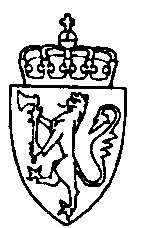 fylkesmannen i rogalandUTDANNINGSAVDELINGATILSYN MED BOKN KOMMUNE _________________________________________________________________TIDSPUNKT:		30. november 2009		Vår ref: 2009/9185KOMMUNENS ADRESSE:		Bokn kommune, Boknatun, 5561 BoknKOMMUNENR: 	1145		TILSYNSGRUPPE:	Vivild Omdal Bredal og Kåre Kr. HøinesKONTAKTPERSONI KOMMUNEN:	Seksjonssjef Dag Halvorsen________________________________________________________________________      Heimel for tilsynet: 	Opplæringslova § 14-1, andre og tredje ledd og delegasjonsbrev datert 13.09.07 fråUtdanningsdirektoratet.Tema for tilsynet:  Tema for tilsynet er elevane sitt psykososiale arbeidsmiljø, jf. § 9a-3 i opplæringslova. Tilsynet skal kontrollere om skoleeigar oppfyller lova sine krav i denne regelen, og om skoleeigar har eit forsvarleg system for å ivareta dette, jf. opplæringslova § 13-10 andre ledd.  Samandrag av resultat:Det blei ikkje funne avvik eller merknader under tilsynet.Godkjent:Kåre Kr. Høines		                                   Vivild Omdal Bredal			Tilsynsleiar						RådgivarInnhaldInnleiingDokumentunderlagAvvikMerknaderVedtak om retting av avvikGjennomføringVedlegg:Vedlegg 1: 	Dokumentunderlag for Fylkesmannen sitt tilsyn		Vedlegg 2: 	Deltakarar ved Fylkesmannen sitt tilsynInnleiingRapporten er utarbeidd etter tilsyn med Bokn kommune 30.11.2009. Tilsynet fokuserer på om kommunen oppfyller visse lovkrav innafor oppgitte emne, sjå ”Tema for tilsynet”, og rapporten viser avvik og merknader som blei funne under tilsynet. Rapporten gir såleis inga fullstendig tilstandsvurdering av kommunen som skoleeigar.Føremålet med tilsynet var å vurdere om Bjerkreim kommune har tilfredstillande styring i forhold til det regelverket som regulerer plikta til å ha eit forsvarleg vurderingssystem. Tilsynet omfatta mellom anna undersøkingar om:aktivitetar blei utførte som dokumentert og uttaltkommunen driv verksemda si innafor eigne rammer og dei rammene styresmaktene har settTilsynet vart gjennomført ved gransking av dokument, ved intervju av sentralt plasserte personar i organisasjonen, og ved verifikasjon av om rutinar, prosedyrar og instruksar blir følgde opp i praksis. Tilsynet fokuserte på kommunen si oppfylling av krav på områda nemnde ovanfor. Eventuelle funn ved tilsynet blir formulerte som avvik og/eller merknader.  AVVIK blir definert som mangel på oppfylling av krav fastsett i eller i medhald av lov eller forskrift.MERKNAD gjeld tilhøve som ikkje blir omfatta av definisjonen for avvik, men som Fylkesmannen meiner det er nødvendig å påpeike slik at kommunen kan betre forholda.DokumentunderlagDokumentunderlaget for tilsynet var:Lov om grunnskolen og den vidaregåande opplæringa (opplæringslova)Forskrift til opplæringslovaKorrespondanse mellom kommunen og FylkesmannenDokumentasjon frå kommunen (vedlegg 1)AvvikDet blei ikkje funne avvik under Fylkesmannens tilsyn med Bokn kommune.MerknaderFylkesmannen har ikkje gitt merknader.5. Vedtak om retting av avvik:Sjå punkt 3.6. GjennomføringTilsynet er gjennomført på følgjande måte: Varsel blei vart sendt ut:					07.09.09Formøte blei halde:						24.11.09  Intervjua blei gjennomførte:					30.11.09Sluttmøte blei halde:						09.12.09Vedlegg 1: Dokumentunderlag for Fylkesmannen sitt tilsynMateriale tilsendt frå Bokn kommune:OrganisasjonskartÅrsmelding 2008 for seksjon kultur, skule og barnehagePlanar og rutinar for arbeidet med elevane sitt psykososiale arbeidsmiljøSystem for årleg gjennomgang av opplæringslovverketÅrsplan for 2009 Supplement til årsplanRetningsliner for foreldremøtaBeredskapsplan for skolen sitt personale når det gjeld vald og annan grov uakseptabel åtferd frå elevarÅrleg rutine for registrering av HMS-avvik for elevar og personaleRetningsliner for tilsyn og inspeksjonAntimobbeprogram og rutiner for behandling av saker etter § 9a-3Døme på enkeltvedtak etter § 9a-3BrukarundersøkingarInformasjon til føresetteVedlegg 2: Oversikt over personane frå kommunen som var direkte involverte i tilsynetFrå Fylkesmannen deltok rådgivar Vivild Omdal Bredal og seniorrådgivar Kåre Kr. Høines med sistnemnde som tilsynsleiar.NamnFunksjonFormøteIntervjuSluttmøteKyrre LindangerOrdførarXJan Erik NygaardRådmannXXXDag HalvorsenSeksjonssjefXXXIngjerd EllingsenRektor Bokn skuleXXXMerete Alvestad Lærer Bokn skuleXXXÅslaug HålandSosialpedagogisk rådgjevar Bokn skuleXXXTore Bøe OlsenSeksjonssjefX